Membership and Use Agreement: 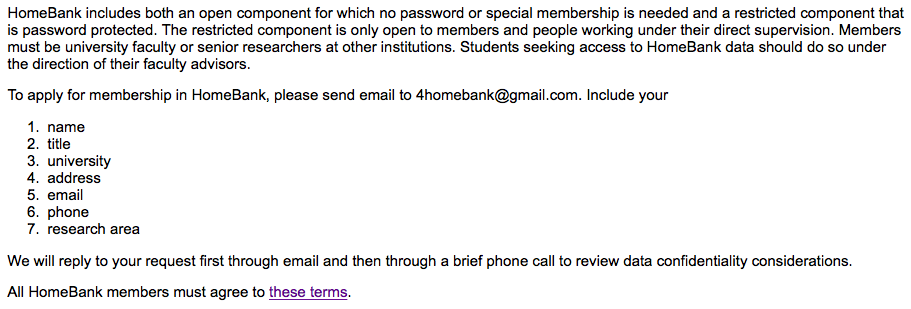 Use Agreement: 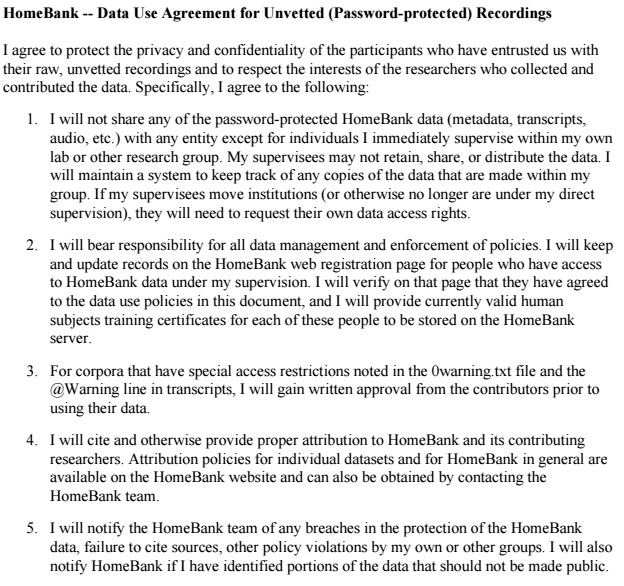 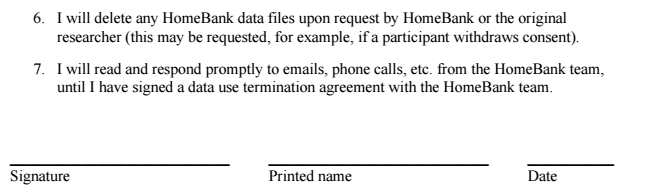 Contributing HomeBank Data: 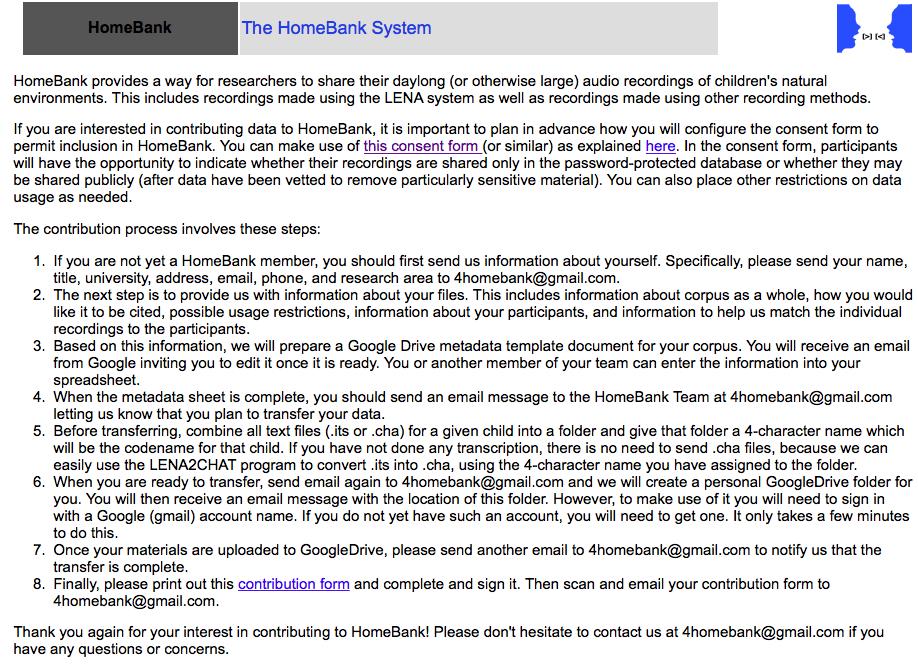 